Motor Brigade Zeeuws-Vlaanderen 
opgericht: 21 juli 2003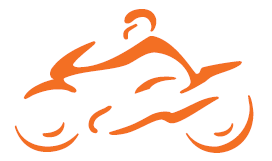 Voorlopige aanmelding Motor Brigade Zeeuws-VlaanderenGeachte heer/mevrouw,Wij hebben vernomen dat u zich graag aansluit als vrijwilliger bij onze Motor Brigade. Uw aanvraag zal ik voorleggen aan het bestuur en u daar zo snel mogelijk over berichten. Om als vrijwilliger te worden toegelaten hebben wij nog graag enkele gegevens van u nodig. Aan u als vrijwilliger vragen wij een jaarlijkse bijdrage vastgesteld door de Algemene Leden Vergadering  en een borg van € 35,00 voor de hulpmiddelen vlag, fluitje en hesje.
De aanwezigheid van een navigatiesysteem wordt zeer op prijs gesteld.Graag onderstaande gegevens invullen en retourneren aan secretariaat@mbzvl.nlAchternaam		:Geboorteletters	:Voornaam  		:Adres			:Postcode 		:Woonplaats		:Geboortedatum	:Geboorteplaats	:Telefoon		:Eventueel mobiel	:Noodnummer ICE*	:e-mail			:Bankrekeningnummer	:Motor merk & model **	:Kenteken		:Instructieverklaring	: ja/nee			Datum: (indien van toepassing)Navigatie beschikbaar	: ja/nee			Garmin/TomTom*Wie er gewaarschuwd moet worden in geval van ongeluk. Graag ook vermelden wie: echtgenote, zoon enz.** Motor waarmee je als verkeersregelaar optreedt tijdens de evenementen.Motor Brigade Zeeuws-VlaanderenMet vriendelijke groet,Roelof FermontSecretarissecretariaat@mbzvl.nl